VSTUPNÍ ČÁSTNázev moduluRozmnožování zeleniny, její výsadba a ošetřováníKód modulu41-m-3/AA99Typ vzděláváníOdborné vzděláváníTyp modulu(odborný) teoreticko–praktickýVyužitelnost vzdělávacího moduluKategorie dosaženého vzděláníE (tříleté, EQF úroveň 3)H (EQF úroveň 3)Skupiny oborů41 - Zemědělství a lesnictvíKomplexní úlohaPředpěstování a výsadba zeleninyProfesní kvalifikaceZelinář
(kód: 41-009-H)
Platnost standardu od05. 09. 2018Obory vzdělání - poznámky41-52-E/01 Zahradnické práce (3 letý)41-52-H/01 ZahradníkDélka modulu (počet hodin)64Poznámka k délce moduluPlatnost modulu od30. 04. 2020Platnost modulu doVstupní předpokladyŽák disponuje základními znalostmi a dovednostmi v oblasti zahradnických prací, které se týkají: pěstebního prostředí rostlin, povětrnostních činitelů, půdy a zahradnické zeminy, výživy a hnojení rostlin, rozmnožování rostlin, zpracování půdy, ochrany rostlin, apod.JÁDRO MODULUCharakteristika moduluV průběhu modulu bude žák připraven na množení, předpěstování, výsadbu a ošetřování zeleniny.Modul spojuje teoretické znalosti (témata výsev zeleniny, předpěstování sadby, výsadba zeleniny na stanoviště, ošetřování zeleniny během vegetace) s praktickými dovednostmi, které žák získá při práci ve skleníku a na pozemku.Po ukončení modulu by měl žák zvládat předpěstování zeleniny, jejich výsadbu a ošetřování na stanovišti. Rovněž by měl zvládat požadavky na pěstování u jednotlivých druhů zelenin.Očekávané výsledky učeníNa konci tohoto modulu bude žák schopen provést:výsev zeleniny do truhlíku, pařeniště nebo na přímé stanovištěvýsev zeleniny na široko, do řádku, do dvojřádků, do špetek, do hnízd, pomocí výsevných páskůvýsev zeleniny ručně nebo pomocí ručního secího strojespeciální způsoby množení zelenin, např. roubování melounůošetřování výsevů zálivkou, stínováním, přepichováním či jednocením, otužováním apod.připravení sadby před výsadbouvysázení konkrétních druhů zeleniny do správného sponuošetření zeleniny bezprostředně po výsadběošetřování zeleniny na stanovišti (zálivkou, okopáváním, kypřením, odplevelováním, přihnojováním, ochranou proti chorobám a škůdcům, apod.)Kompetence ve vazbě na NSK41-009-H Zelinář:Předpěstování zeleninové sadbyVýsadba a ošetřování zeleniny během vegetace ve venkovních podmínkách i krytých prostoráchObsah vzdělávání (rozpis učiva)Učivo / obsah výukyosivo a sadbagenerativní a vegetativní rozmnožování zelenin v krytých prostorách i v polních podmínkáchpodmínky pro zelinářskou výrobutechnologie pěstování zeleniny na stanovištiUčební činnosti žáků a strategie výukyVýukové strategie a učební činnosti žáků (postupy výuky)Při teoretickém vyučování je použit frontální způsob výuky.V úvodu modulu je vhodné pomocí diskuse zopakovat znalosti ze základů zahradnické výroby (témata rozmnožování rostlin, výsevy, výsadba apod.) teoretické vyučování je vhodné doplnit vhodnými pomůckami, např. vzorky osiv zeleniny, vzorky hnojiv a doplněné exkurzemi do zelinářských podniků apod. Preferuje se názornost, praktické ukázky, schémata.V teoretickém vyučování žák:vyjmenuje přírodní podmínky, které ovlivňují pěstování zeleninyvysvětlí, kdy se zelenina vysévávyjmenuje způsoby výsevů ručně i strojověpopíše způsoby výsevu pro předpěstování sadbyvyjmenuje způsoby předpěstování sadby – uvede, které práce se dělají ručně a které strojověpopíše přepichování, balíčkování, hrnkování a ošetřování předpěstované sadbypopíše přípravu půdy pro výsadbupopíše přípravu sadby, dobu výsadby, spon výsadby a vlastní výsadbu zeleniny na stanovištěvyjmenuje způsoby závlah, (ruční, mechanické, automatické)vysvětlí vhodnost zdrojů vodypopíše dobu závlahy, nároky zeleniny na vodu během vývoje až po sklizeňpopíše způsoby přihnojování zeleniny za vegetacevyjmenuje způsoby ošetřování zeleniny na stanovišti (kypření a odplevelování rostlin, plečkování, okopávku, hrůbkování, nastýlání - mulčování, ochrana proti mrazíkům, ochrana proti chorobám a škůdcům)vždy uvede specifika konkrétních zelenin (košťálová, listová, kořenová, plodová, cibulová, lusková, kořeninová zelenina)Při praktické výuce je nutné zaměřit se prvořadě na kvalitu prováděných prací za jejího striktního dodržování.Žáci pracují samostatně nebo ve skupinách dle charakteru činností.V úvodu vyučující zopakuje nejvýznamnější teoretickou část učiva. Základní metodou je instruktáž, postupuje se od jednoduchých pracovních úkolů ke složitějším, úkoly se nejdříve provádí na cvičné, později na produktivní práci, výuka může být doplněna odbornými exkurzemi.V praktickém vyučování žák provede:výsev zeleniny do truhlíku, pařeniště nebo na přímé stanovištěvýsev zeleniny na široko, do řádku, do dvojřádků, do špetek, do hnízd, pomocí výsevných páskůvýsev zeleniny ručně nebo pomocí secího strojespeciální způsoby množení zelenin, např. roubování melounůošetřování výsevů zálivkou, stínováním, přepichováním či jednocením, otužováním apod.připravení sadby před výsadbouvýsadbu do trojsponu a čtyřsponuošetřování zeleniny na stanovišti (zálivkou, okopáváním, kypřením, odplevelováním, přihnojováním, ochranou proti chorobám a škůdcům, apod.)Pro efektivně vedenou výuku je zapotřebí mít připraveno přiměřené množství materiálu, a hlavně zahradnické nářadí v dostatečném počtu.Nejvhodnějším způsobem realizace modulu je forma cvičení, ve které je propojena teorie s praxí.Materiálně technické zabezpečeníPro teoretickou výuku bude k dispozici standardní učebna. Nezbytné pomůcky:názorné obrazové tabule, resp. trojrozměrné pomůcky, audiovizuální technikavzorky osivaPro praktickou výuku je vhodné zajistit dostatek nářadí, truhlíků, osiva a sazenic, plochy pro výsadbu ve školní zahradě.Zařazení do učebního plánu, ročníkVyužití modulu je doporučené ve 2. ročníku. Hodinová dotace modulu je pro oba obory vzdělání totožná, tj. 66 hodin. Modul je zařazen do jarního období. Modul vychází z obsahového okruhu Základy ovocnictví a zelinářství v RVP pro obor vzdělání  41-52-E/01 Zahradnické práce, popř. je možné jej využít v oboru 41-52-H/01 Zahradník v rámci realizace obsahového okruhu Pěstování ovoce, zeleniny a skleníkových květin. V případě předmětového uspořádání ŠVP se modul doporučuje zařadit do výuky ve vyučovacím předmětu zaměřeném na zelinářství a do odborného výcviku.VÝSTUPNÍ ČÁSTZpůsob ověřování dosažených výsledkůPředpokládané výsledky učení budou hodnoceny společně na základě zadaných úkolů.Hodnocení zahrnuje:průběžné formativní hodnocení, ve kterém je žákovi sdělováno, v čem jsou jeho slabiny, jak by je měl odstranit;klasifikaci;písemné a ústní zkoušení;samostatné práce žáků: pracovní listy, referáty;praktické zkoušení zvládnutí činností.Kritéria hodnoceníParametry pro hodnocení výsledků učeníosivo a sadbaHodnocení: výborněŽák samostatně, věcně správně a jasně popíše přípravu osiva zeleniny, přípravu sadby zeleniny k výsadbě.Hodnocení: chvalitebně Žák správně popíše přípravu osiva zeleniny, přípravu sadby zeleniny k výsadbě.Hodnocení: dobřeŽák s dílčí pomocí učitele uvede a věcně správně popíše přípravu osiva zeleniny, přípravu sadby zeleniny k výsadbě.Hodnocení: dostatečněŽák uvede alespoň některé práce spojené s přípravou osiva a sadby, které za značné pomoci učitele vysvětlí a zdůvodní.generativní a vegetativní rozmnožování zelenin v krytých prostorách i v polních podmínkáchHodnocení: výborněŽák samostatně, věcně správně a jasně vysvětlí všechny způsoby množení u konkrétních druhů zeleniny. Bez chyb samostatně provede jednotlivé úkony.Hodnocení: chvalitebně Žák správně vysvětlí všechny způsoby množení u konkrétních druhů zeleniny. Bez chyb samostatně provede jednotlivé úkony.Hodnocení: dobřeŽák s dílčí pomocí učitele uvede a věcně správně popíše jednotlivé druhy množení. S dílčí pomocí učitele provede jednotlivé úkony.Hodnocení: dostatečněŽák uvede alespoň některé způsoby množení, které za značné pomoci učitele vysvětlí a zdůvodní.podmínky pro zelinářskou výrobuHodnocení: výborněŽák samostatně, věcně správně a jasně vysvětlí všechny podmínky pro zelinářskou výrobu.Hodnocení: chvalitebně Žák správně vysvětlí všechny podmínky pro zelinářskou výrobu.Hodnocení: dobřeŽák s dílčí pomocí učitele věcně správně vysvětlí některé podmínky pro zelinářskou výrobu.Hodnocení: dostatečněŽák za značné pomoci učitele uvede alespoň některé podmínky pro zelinářskou výrobu.technologie pěstování zeleniny na stanovištiHodnocení: výborněŽák samostatně, věcně správně a jasně vysvětlí všechny technologické postupy u jednotlivých druhů zeleniny (výsev, přepichování, ošetřování sadby). Bez chyb samostatně provede jednotlivé úkony.Hodnocení: chvalitebně Žák správně vysvětlí všechny technologické postupy u jednotlivých druhů zeleniny (výsev, přepichování, ošetřování sadby). Bez chyb samostatně provede jednotlivé úkony.Hodnocení: dobřeŽák s dílčí pomocí učitele věcně správně vysvětlí všechny technologické postupy u jednotlivých druhů zeleniny (výsev, přepichování, ošetřování sadby). S dílčí pomocí učitele provede jednotlivé úkony.Hodnocení: dostatečněŽák uvede alespoň některé technologické postupy u jednotlivých druhů zeleniny (výsev, přepichování, ošetřování sadby), které za značné pomoci učitele provede.     Hodnotí se kvalita a odbornost vykonávané práce, úroveň a schopnost kooperace, samostatnost, zručnost, pracovní tempo, schopnost nápravy chyb, dodržování BOZP, dodržování technologických postupů.Doporučená literaturaPOKORNÝ, J. Základy zahradnické výroby pro odborná učiliště. Praha: Septima, 2003, 120 s. ISBN: 80-7216-181-4POKORNÝ, J. Zelinářství pro odborná učiliště. Praha: Septima, 2001, 64 s. ISBN: 80-7216-159-8PoznámkyObsahové upřesněníOV NSK - Odborné vzdělávání ve vztahu k NSKMateriál vznikl v rámci projektu Modernizace odborného vzdělávání (MOV), který byl spolufinancován z Evropských strukturálních a investičních fondů a jehož realizaci zajišťoval Národní pedagogický institut České republiky. Autorem materiálu a všech jeho částí, není-li uvedeno jinak, je Jiřina Šafářová. Creative Commons CC BY SA 4.0 – Uveďte původ – Zachovejte licenci 4.0 Mezinárodní.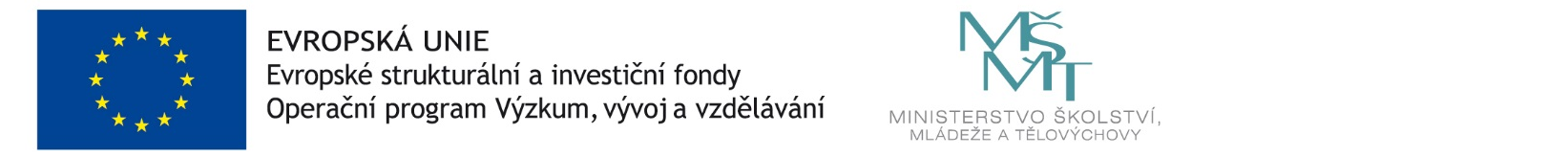 